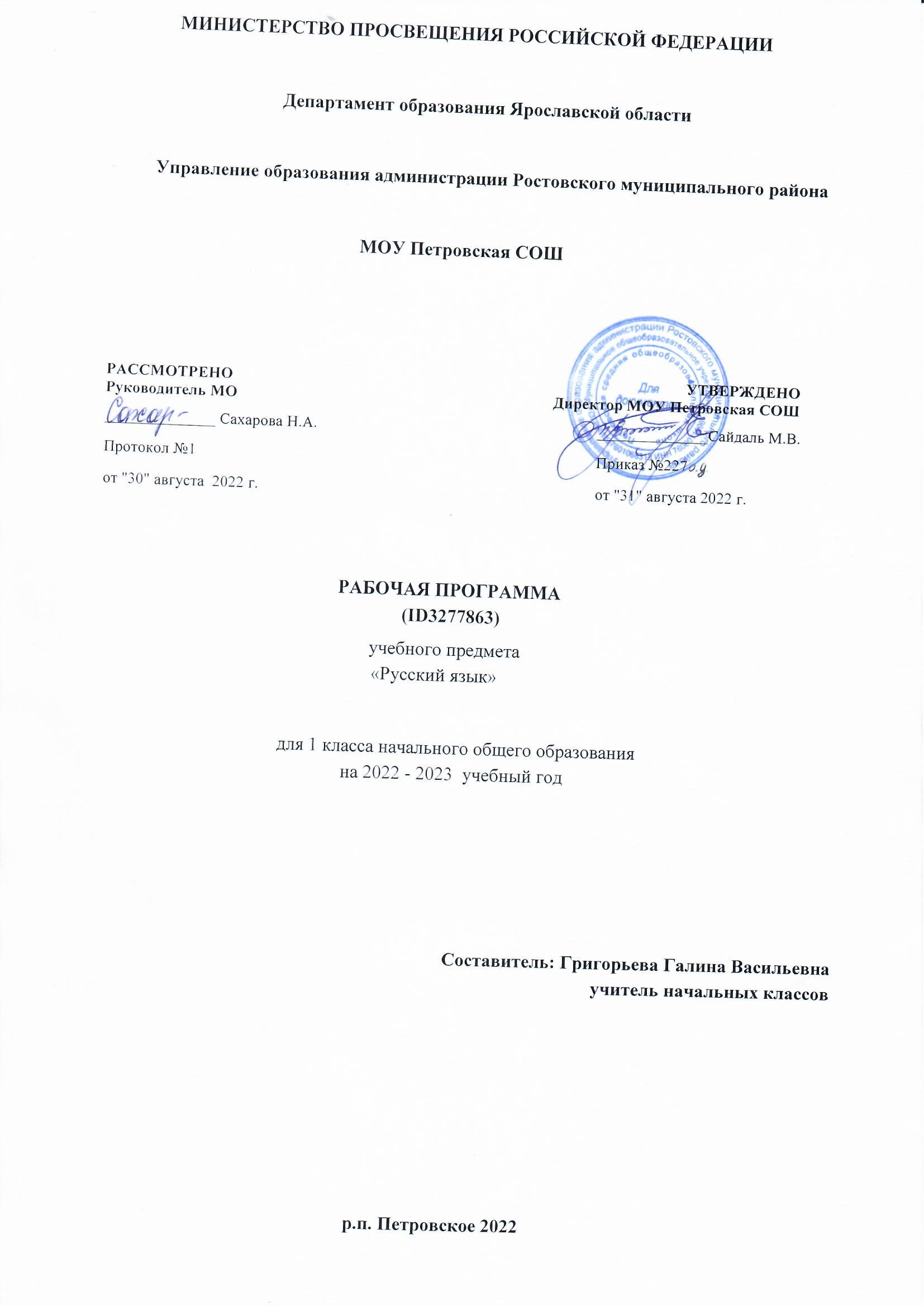 ПОЯСНИТЕЛЬНАЯ ЗАПИСКАРабочая программа учебного предмета «Русский язык» для обучающихся 1 классов на уровне начального общего образования составлена на основе Требований к результатам освоения программы начального общего образования Федерального государственного образовательного стандарта начального общего образования (далее — ФГОС НОО), а также ориентирована на целевые приори‐ теты, сформулированные в Примерной программе воспитания.ОБЩАЯ ХАРАКТЕРИСТИКА УЧЕБНОГО ПРЕДМЕТА "РУССКИЙ ЯЗЫК"Русский язык является основой всего процесса обучения в начальной школе, успехи в его изучении во многом определяют результаты обучающихся по другим предметам. Русский язык как средство познания действительности обеспечивает развитие интеллектуальных и творческих способностей младших школьников, формирует умения извлекать и анализировать информацию из различных текстов, навыки самостоятельной учебной деятельности. Предмет «Русский язык» обладает значительным потенциалом в развитии функциональной грамотности младших школьников, особенно таких её компонентов, как языковая, коммуникативная, читательская, общекультурная и социальная грамотность. Первичное знакомство с системой русского языка, богатством его выразительных возможностей, развитие умения правильно и эффективно использовать русский язык в различных сферах и ситуациях общения способствуют успешной социализации младшего школьника. Русский язык, выполняя свои базовые функции общения и выражения мысли, обеспечивает межличностное и социальное взаимодействие, участвует в формировании самосознания и мировоззрения личности, является важнейшим средством хранения и передачи информации, культурных традиций, истории русского народа и других народов России. Свободное владение языком, умение выбирать нужные языковые средства во многом определяют возможность адекватного самовыражения взглядов, мыслей, чувств, проявления себя в различных жизненно важных для человека областях. Изучение русского языка обладает огромным потенциалом присвоения традиционных социокультурных и духовнонравственных ценностей, принятых в обществе правил и норм поведения, в том числе речевого, что способствует формированию внутренней позиции личности. Личностные достижения младшего школьника непосредственно связаны с осознанием языка как явления национальной культуры, пониманием связи языка и мировоззрения народа. Значимыми личностными результатами являются развитие устойчивого познавательного интереса к изучению русского языка, формирование ответственности за сохранение чистоты русского языка. Достижение этих личностных результатов — длительный процесс, разворачивающийся на протяжении изучения содержания предмета.Центральной идеей конструирования содержания и планируемых результатов обучения является признание равной значимости работы по изучению системы языка и работы по совершенствованию речи младших школьников. Языковой материал призван сформировать первоначальные представления о структуре русского языка, способствовать усвоению норм русского литературного языка, орфографических и пунктуационных правил. Развитие устной и письменной речи младших школьников направлено на решение практической задачи развития всех видов речевой деятельности, отработку навыков использования усвоенных норм русского литературного языка, речевых норм и правил речевого этикета в процессе устного и письменного общения. Ряд задач по совершенствованию речевой деятельности решаются совместно с учебным предметом «Литературное чтение».Общее число часов, отведённых на изучение «Русского языка», в 1 классе — 165 ч.ЦЕЛИ ИЗУЧЕНИЯ УЧЕБНОГО ПРЕДМЕТА "РУССКИЙ ЯЗЫК"В начальной школе изучение русского языка имеет особое значение в развитии младшего школьника. Приобретённые им знания, опыт выполнения предметных и универсальных действий на материале русского языка станут фундаментом обучения в основном звене школы, а также будут востребованы в жизни.Изучение русского языка в начальной школе направлено на достижение следующих целей:приобретение младшими школьниками первоначальных представлений о многообразии языков и культур на территории Российской Федерации, о языке как одной из главных духовно‐ нравственных ценностей народа; понимание роли языка как основного средства общения; осознание значения русского языка как государственного языка Российской Федерации; пони‐ мание роли русского языка как языка межнационального общения; осознание правильной устной и письменной речи как показателя общей культуры человека;овладение основными видами речевой деятельности на основе первоначальных представлений о нормах современного русского литературного языка: аудированием, говорением, чтением, письмом;овладение первоначальными научными представлениями о системе русского языка: фонетике, графике, лексике, морфемике, морфологии и синтаксисе; об основных единицах языка, их признаках и особенностях употребления в речи; использование в речевой деятельности норм современного русского литературного языка (орфоэпических, лексических, грамматических, орфографических, пунктуационных) и речевого этикета;развитие функциональной грамотности, готовности к успешному взаимодействию с изменяющимся миром и дальнейшему успешному образованию.СОДЕРЖАНИЕ УЧЕБНОГО ПРЕДМЕТАОбучение грамоте Развитие речиСоставление небольших рассказов повествовательного характера по серии сюжетных картинок, материалам собственных игр, занятий, наблюдений. Понимание текста при его прослушивании и при самостоятельном чтении вслух.Слово и предложениеРазличение слова и предложения. Работа с предложением: выделение слов, изменение их порядка. Восприятие слова как объекта изучения, материала для анализа. Наблюдение над значением слова.ФонетикаЗвуки речи. Единство звукового состава слова и его значения. Установление последовательности звуков в слове и количества звуков. Сопоставление слов, различающихся одним или несколькими звуками. Звуковой анализ слова, работа со звуковыми моделями: построение модели звукового состава слова, подбор слов, соответствующих заданной модели. Различение гласных и согласных звуков, гласных ударных и безударных, согласных твёрдых и мягких, звонких и глухих. Определение места ударения. Слог как минимальная произносительная единица. Количество слогов в слове.Ударный слог.ГрафикаРазличение звука и буквы: буква как знак звука. Слоговой принцип русской графики. Буквы гласных как показатель твёрдости — мягкости согласных звуков. Функции букв е, ё, ю, я. Мягкий знак как показатель мягкости предшествующего со гласного звука в конце слова. Последовательность букв в русском алфавите.ЧтениеСлоговое чтение (ориентация на букву, обозначающую гласный звук). Плавное слоговое чтение и чтение целыми словами со скоростью, соответствующей индивидуальному темпу. Чтение с интонациями и паузами в соответствии со знаками препинания. Осознанное чтение слов, словосочетаний, предложений. Выразительное чтение на материале небольших прозаических текстов и стихотворений. Орфоэпическое чтение (при переходе к чтению целыми словами). Орфографическое чтение (проговаривание) как средство самоконтроля при письме под диктовку и при списывании.ПисьмоОриентация на пространстве листа в тетради и на пространстве классной доски. Гигиенические требования, которые необходимо соблюдать во время письма.Начертание письменных прописных и строчных букв. Письмо букв, буквосочетаний, слогов, слов, предложений с соблюдением гигиенических норм. Письмо разборчивым, аккуратным почерком. Письмо под диктовку слов и предложений, написание которых не расходится с их произношением. Приёмы и последовательность правильного списывания текста. Функция небуквенных графических средств: пробела между словами, знака переноса.Орфография и пунктуацияПравила правописания и их применение: раздельное написание слов; обозначение гласных после шипящих в сочетаниях жи, ши (в положении под ударением), ча, ща, чу, щу; прописная буква в начале предложения, в именах собственных (имена людей, клички животных); перенос слов по слогам без стечения согласных; знаки препинания в конце предложения.СИСТЕМАТИЧЕСКИЙ КУРСОбщие сведения о языкеЯзык как основное средство человеческого общения. Цели и ситуации общения.ФонетикаЗвуки речи. Гласные и согласные звуки, их различение. Ударение в слове. Гласные ударные и безударные. Твёрдые и мягкие согласные звуки, их различение. Звонкие и глухие согласные звуки, их различение. Согласный звук [й’] и гласный звук [и]. Шипящие [ж], [ш], [ч’], [щ’]. Слог. Количество слогов в слове. Ударный слог. Деление слов на слоги (простые случаи, без стечения согласных).ГрафикаЗвук и буква. Различение звуков и букв. Обозначение на письме твёрдости согласных звуков буквами а, о, у, ы, э; слова с буквой э. Обозначение на письме мягкости согласных звуков буквами е, ё, ю, я, и. Функции букв е, ё, ю, я. Мягкий знак как показатель мягкости предшествующего согласного звука в конце слова. Установление соотношения звукового и буквенного состава слова в словахтипа стол, конь. Небуквенные графические средства: пробел между словами, знак переноса. Русский алфавит: правильное название букв, их последовательность. Использование алфавита для упорядочения списка слов.ОрфоэпияПроизношение звуков и сочетаний звуков, ударение в словах в соответствии с нормами современного русского литературного языка (на ограниченном перечне слов, отрабатываемом в учеб‐ нике).ЛексикаСлово как единица языка (ознакомление). Слово как название предмета, признака предмета, действия предмета (ознакомление). Выявление слов, значение которых требует уточнения.СинтаксисПредложение как единица языка (ознакомление). Слово, предложение (наблюдение над сходством и различием). Установление связи слов в предложении при помощи смысловых вопросов.Восстановление деформированных предложений. Составление предложений из набора форм слов.Орфография и пунктуацияПравила правописания и их применение:раздельное написание слов в предложении;прописная буква в начале предложения и в именах собственных: в именах и фамилиях людей, кличках животных;перенос слов (без учёта морфемного членения слова);гласные после шипящих в сочетаниях жи, ши (в положении под ударением), ча, ща, чу, щу;сочетания чк, чн;слова с непроверяемыми гласными и согласными (перечень слов в орфографическом словаре учебника);знаки препинания в конце предложения: точка, вопросительный и восклицательный знаки. Алгоритм списывания текста.Развитие речиРечь как основная форма общения между людьми. Текст как единица речи (ознакомление). Ситуация общения: цель общения, с кем и где происходит общение. Ситуации устного общения(чтение диалогов по ролям, просмотр видеоматериалов, прослушивание аудиозаписи). Нормы речевого этикета в ситуациях учебного и бытового общения (приветствие, прощание, извинение, благодарность, обращение с просьбой).ПЛАНИРУЕМЫЕ ОБРАЗОВАТЕЛЬНЫЕ РЕЗУЛЬТАТЫИзучение русского языка в 1 классе направлено на достижение обучающимися личностных, метапредметных и предметных результатов освоения учебного предмета.ЛИЧНОСТНЫЕ РЕЗУЛЬТАТЫВ результате изучения предмета «Русский язык» в начальной школе у обучающегося будут сформированы следующие личностные новообразованиягражданско-патриотического воспитания:становление ценностного отношения к своей Родине — России, в том числе через изучение русского языка, отражающего историю и культуру страны;осознание своей этнокультурной и российской гражданской идентичности, понимание роли русского языка как государственного языка Российской Федерации и языка межнационального общения народов России;сопричастность к прошлому, настоящему и будущему своей страны и родного края, в том числе через обсуждение ситуаций при работе с художественными произведениями;уважение к своему и другим народам, формируемое в том числе на основе примеров из художественных произведений;первоначальные представления о человеке как члене общества, о правах и ответственности, уважении и достоинстве человека, о нравственноэтических нормах поведения и правилах межличностных отношений, в том числе отражённых в художественных произведениях;духовно-нравственного воспитания:признание индивидуальности каждого человека с опорой на собственный жизненный и читательский опыт;проявление сопереживания, уважения и доброжелатель ности, в том числе с использованием адекватных языковых средств для выражения своего состояния и чувств;неприятие любых форм поведения, направленных на причинение физического и морального вреда другим людям (в том числе связанного с использованием недопустимых средств языка);эстетического воспитания:уважительное отношение и интерес к художественной культуре, восприимчивость к разным видам искусства, традициям и творчеству своего и других народов;стремление к самовыражению в разных видах художественной деятельности, в том числе в искусстве слова; осознание важности русского языка как средства общения и самовыражения;физического воспитания, формирования культуры здоровья и эмоционального благополучия:соблюдение правил здорового и безопасного (для себя и других людей) образа жизни в окружающей среде (в том числе информационной) при поиске дополнительной информации в процессе языкового образования;бережное отношение к физическому и психическому здоровью, проявляющееся в выборе приемлемых способов речевого самовыражения и соблюдении норм речевого этикета и правил общения;трудового воспитания:осознание ценности труда в жизни человека и общества (в том числе благодаря примерам из художественных произведений), ответственное потребление и бережное отношение к результатам труда, навыки участия в различных видах трудовой деятельности, интерес к различным профессиям, возникающий при обсуждении примеров из художественных произведений;экологического воспитания:бережное отношение к природе, формируемое в процессе работы с текстами;неприятие действий, приносящих ей вред;ценности научного познания:первоначальные представления о научной картине мира (в том числе первоначальные представления о системе языка как одной из составляющих целостной научной картины мира);познавательные интересы, активность, инициативность, любознательность и самостоятельность в познании, в том числе познавательный интерес к изучению русского языка, активность и самостоятельность в его познании.МЕТАПРЕДМЕТНЫЕ РЕЗУЛЬТАТЫВ результате изучения предмета «Русский язык» в начальной школе у обучающегося будут сформированы следующие познавательные универсальные учебные действия.Базовые логические действия:сравнивать различные языковые единицы (звуки, слова, предложения, тексты), устанавливать основания для сравнения языковых единиц (частеречная принадлежность, грамматический признак, лексическое значение и др.); устанавливать аналогии языковых единиц;объединять объекты (языковые единицы) по определённому признаку;определять существенный признак для классификации языковых единиц (звуков, частей речи, предложений, текстов); классифицировать языковые единицы;находить в языковом материале закономерности и противоречия на основе предложенного учителем алгоритма наблюдения; анализировать алгоритм действий при работе с языковыми единицами, самостоятельно выделять учебные операции при анализе языковых единиц;выявлять недостаток информации для решения учебной и практической задачи на основе предложенного алгоритма, формулировать запрос на дополнительную информацию;устанавливать причинноследственные связи в ситуациях наблюдения за языковым материалом, делать выводы.Базовые исследовательские действия:с помощью учителя формулировать цель, планировать изменения языкового объекта, речевой ситуации;сравнивать несколько вариантов выполнения задания, выбирать наиболее подходящий (на основе предложенных критериев);проводить по предложенному плану несложное лингвистическое мини-исследование, выполнять по предложенному плану проектное задание;формулировать выводы и подкреплять их доказательствами на основе результатов проведённого наблюдения за языковым материалом (классификации, сравнения, исследования); формулировать с помощью учителя вопросы в процессе анализа предложенного языкового материала;прогнозировать возможное развитие процессов, событий и их последствия в аналогичных или сходных ситуациях.Работа с информацией:выбирать источник получения информации: нужный словарь для получения запрашиваемой информации, для уточнения;согласно заданному алгоритму находить представленную в явном виде информацию в предложенном источнике: в словарях, справочниках;распознавать достоверную и недостоверную информацию самостоятельно или на основании предложенного учителем способа её проверки (обращаясь к словарям, справочникам, учебнику);соблюдать с помощью взрослых (педагогических работников, родителей, законныхпредставителей) правила информационной безопасности при поиске информации в Интернете (информации о написании и произношении слова, о значении слова, о происхождении слова, о синонимах слова);анализировать и создавать текстовую, видео, графическую, звуковую информацию в соответствии с учебной задачей;понимать лингвистическую информацию, зафиксированную в виде таблиц, схем; самостоятельно создавать схемы, таблицы для представления лингвистической информации.К концу обучения в начальной школе у обучающегося формируются коммуникативныеуниверсальные учебные действияОбщение:воспринимать и формулировать суждения, выражать эмоции в соответствии с целями и условиями общения в знакомой среде;проявлять уважительное отношение к собеседнику, соблюдать правила ведения диалоги и дискуссии;признавать возможность существования разных точек зрения;корректно и аргументированно высказывать своё мнение;строить речевое высказывание в соответствии с поставленной задачей;создавать устные и письменные тексты (описание, рассуждение, повествование) в соответствии с речевой ситуацией;готовить небольшие публичные выступления о результатах парной и групповой работы, о результатах наблюдения, выполненного мини-исследования, проектного задания;подбирать иллюстративный материал (рисунки, фото, плакаты) к тексту выступления.К концу обучения в начальной школе у обучающегося формируются регулятивные универсальные учебные действия.Самоорганизация:планировать действия по решению учебной задачи для получения результата;выстраивать последовательность выбранных действий.Самоконтроль:устанавливать причины успеха/неудач учебной деятельности;корректировать свои учебные действия для преодоления речевых и орфографических ошибок;соотносить результат деятельности с поставленной учебной задачей по выделению, характеристике, использованию языковых единиц;находить ошибку, допущенную при работе с языковым материалом, находить орфографическую и пунктуационную ошибку;сравнивать результаты своей деятельности и деятельности одноклассников, объективно оценивать их по предложенным критериям.Совместная деятельность:формулировать краткосрочные и долгосрочные цели (индивидуальные с учётом участия в коллективных задачах) в стандартной (типовой) ситуации на основе предложенного учителем формата планирования, распределения промежуточных шагов и сроков;принимать цель совместной деятельности, коллективно строить действия по её достижению: распределять роли, договариваться, обсуждать процесс и результат совместной работы;проявлять готовность руководить, выполнять поручения, подчиняться, самостоятельно разрешать конфликты;ответственно выполнять свою часть работы;оценивать свой вклад в общий результат;выполнять совместные проектные задания с опорой на предложенные образцы.ПРЕДМЕТНЫЕ РЕЗУЛЬТАТЫК концу обучения в первом классе обучающийся научится:различать слово и предложение; вычленять слова из предложений;вычленять звуки из слова;различать гласные и согласные звуки (в том числе различать в слове согласный звук [й’] и гласный звук [и]);различать ударные и безударные гласные звуки;различать согласные звуки: мягкие и твёрдые, звонкие и глухие (вне слова и в слове);различать понятия «звук» и «буква»;определять количество слогов в слове; делить слова на слоги (простые случаи: слова без стечения согласных); определять в слове ударный слог;обозначать на письме мягкость согласных звуков буквами е, ё, ю, я и буквой ь в конце слова;правильно называть буквы русского алфавита; использовать знание последовательности букв русского алфавита для упорядочения небольшого списка слов;писать аккуратным разборчивым почерком без искажений прописные и строчные буквы, соединения букв, слова;применять изученные правила правописания: раздельное написание слов в предложении; знаки препинания в конце предложения: точка, вопросительный и восклицательный знаки; прописная буква в начале предложения и в именах собственных (имена, фамилии, клички животных); перенос слов по слогам (простые случаи: слова из слогов типа «согласный + гласный»); гласные после шипящих в сочетаниях жи, ши (в положении под ударением), ча, ща, чу, щу; непроверяемые гласные и согласные (перечень слов в орфографическом словаре учебника);правильно списывать (без пропусков и искажений букв) слова и предложения, тексты объёмом не более 25 слов;писать под диктовку (без пропусков и искажений букв) слова, предложения из 3—5 слов, тексты объёмом не более 20 слов, правописание которых не расходится с произношением;находить и исправлять ошибки на изученные правила, описки;понимать прослушанный текст;читать вслух и про себя (с пониманием) короткие тексты с соблюдением интонации и пауз в соответствии со знаками препинания в конце предложения;находить в тексте слова, значение которых требует уточнения;составлять предложение из набора форм слов;устно составлять текст из 3—5 предложений по сюжетным картинкам и наблюдениям;использовать изученные понятия в процессе решения учебных задач.ТЕМАТИЧЕСКОЕ ПЛАНИРОВАНИЕПОУРОЧНОЕ ПЛАНИРОВАНИЕУЧЕБНО-МЕТОДИЧЕСКОЕ ОБЕСПЕЧЕНИЕ ОБРАЗОВАТЕЛЬНОГО ПРОЦЕССАОБЯЗАТЕЛЬНЫЕ УЧЕБНЫЕ МАТЕРИАЛЫ ДЛЯ УЧЕНИКАКлиманова Л.Ф., Макеева С.Г. Бабушкина Т.В., Русский язык. Учебник. 1 класс. Акционерное общество «Издательство «Просвещение»;МЕТОДИЧЕСКИЕ МАТЕРИАЛЫ ДЛЯ УЧИТЕЛЯКомплекты для обучения грамоте (наборное полотно, набор букв, образцы письменных букв). Касса букв и сочетаний (по возможности).Игнатьева Т.В., Тарасова Л.Е. Обучение грамоте. 1 класс. Комплект демонстрационных таблиц с методическими рекомендациями.Таблицы к основным разделам грамматического материала, содержащегося в программе по русскому языку.Наборы сюжетных (предметных) картинок в соответствии с тематикой, определенной в программе по русскому языку.Словари по русскому языку: толковый, фразеологизмов, морфемный и словообразовательный.Репродукции картин в соответствии с тематикой и видами работы, указанными в программе и методических пособиях по русскому языку.ЦИФРОВЫЕ ОБРАЗОВАТЕЛЬНЫЕ РЕСУРСЫ И РЕСУРСЫ СЕТИ ИНТЕРНЕТИгнатьева Т.В. Обучение грамоте. Интерактивные демонстрационные таблицы. Канакина В.П. и др. Русский язык 1 класс. Электронное приложение.Аудиозаписи в соответствии с программой обучения. РЭШУчи.уМАТЕРИАЛЬНО-ТЕХНИЧЕСКОЕ ОБЕСПЕЧЕНИЕ ОБРАЗОВАТЕЛЬНОГО ПРОЦЕССАУЧЕБНОЕ ОБОРУДОВАНИЕСправочные таблицы, презентации, электронные приложенияОБОРУДОВАНИЕ ДЛЯ ПРОВЕДЕНИЯ ПРАКТИЧЕСКИХ РАБОТНоутбук, проектор№ п/пНаименование разделов и тем программыКоличество часовКоличество часовКоличество часовДата изученияВиды деятельностиВиды, формы контроляЭлектронные (цифровые) образовательные ресурсы№ п/пНаименование разделов и тем программывсегоконтрольные работыпрактические работыДата изученияВиды деятельностиВиды, формы контроляЭлектронные (цифровые) образовательные ресурсыОБУЧЕНИЕ ГРАМОТЕОБУЧЕНИЕ ГРАМОТЕОБУЧЕНИЕ ГРАМОТЕОБУЧЕНИЕ ГРАМОТЕОБУЧЕНИЕ ГРАМОТЕОБУЧЕНИЕ ГРАМОТЕОБУЧЕНИЕ ГРАМОТЕОБУЧЕНИЕ ГРАМОТЕОБУЧЕНИЕ ГРАМОТЕРаздел 1. Развитие речиРаздел 1. Развитие речиРаздел 1. Развитие речиРаздел 1. Развитие речиРаздел 1. Развитие речиРаздел 1. Развитие речиРаздел 1. Развитие речиРаздел 1. Развитие речиРаздел 1. Развитие речи1.1.Составление небольших рассказов повествовательного характера по серии30002.09.2022Работа с серией сюжетных картинок,Устный опрос;Электронноесюжетных картинок, материалам собственных игр, занятий, наблюдений06.09.2022выстроенных в правильнойприложение кпоследовательности: анализ изображённыхучебникусобытий, обсуждение сюжета, составление"Русский язык" 1устного рассказа с опорой на картинки;классИтого по разделуИтого по разделу3Раздел 2. ФонетикаРаздел 2. ФонетикаРаздел 2. ФонетикаРаздел 2. ФонетикаРаздел 2. ФонетикаРаздел 2. ФонетикаРаздел 2. ФонетикаРаздел 2. ФонетикаРаздел 2. Фонетика2.1.Звуки речи. Интонационное выделение звука в слове. Определение частотного50007.09.2022Совместная работа: группировка слов поУстный опрос;Электронноезвука в стихотворении. Называние слов с заданным звуком. Дифференциация13.09.2022первому звуку(по последнему звуку), поприложение кблизких по акустико-артикуляционным признакам звуковналичию близких в акустико-артикуляционномучебникуотношении звуков ([н] — [м], [р] — [л], [с] —"Русский язык" 1[ш] и др.);класс2.2.Установление последовательности звуков в слове и количества звуков.20014.09.2022Игра «Живые звуки»: моделирование звуковогоУстный опрос;ЭлектронноеСопоставление слов, различающихся одним или несколькими звуками.15.09.2022состава слова в игровых ситуациях;приложение кЗвуковой анализ слова, работа со звуковыми моделями: построение моделиучебникузвукового состава слова, подбор слов, соответствующих заданной модели"Русский язык" 1класс2.3.Особенность гласных звуков. Особенность согласных звуков. Различение110016.09.2022Учебный диалог «Чем гласные звукиУстный опрос;Электронноегласных и согласных звуков. Определение места ударения. Различение30.09.2022отличаются по произношению от согласныхприложение кгласных ударных и безударных. Ударный слогзвуков?»; как результат участия в диалоге:учебникуразличение гласных и согласных звуков по"Русский язык" 1отсутствию/наличию преграды;класс2.4.Твёрдость и мягкость согласных звуков как смыслоразличительная функция.30003.10.2022Учебный диалог «Чем твёрдые согласные звукиУстный опрос;ЭлектронноеРазличение твёрдых и мягких согласных звуков05.10.2022отличаются от мягких согласных звуков?»;приложение кучебнику"Русский язык" 1класс2.5.Дифференциация парных по твёрдости — мягкости согласных звуков.30006.10.2022Игровое упражнение «Назови братца» (парныйУстный опрос;ЭлектронноеДифференциация парных по звонкости — глухости звуков (без введения10.10.2022по твёрдости — мягкости звук);приложение ктерминов «звонкость», «глухость»)учебнику"Русский язык" 1класс2.6.Слог как минимальная произносительная единица. Слогообразующая30011.10.2022Работа в парах: сравнение двух моделейУстный опрос;Электронноефункция гласных звуков. Определение количества слогов в слове. Деление13.10.2022звукового состава (нахождение сходства иприложение кслов на слоги (простые однозначные случаи)различия);учебнику"Русский язык" 1классИтого по разделуИтого по разделу27Раздел 3. Письмо. Орфография и пунктуацияРаздел 3. Письмо. Орфография и пунктуацияРаздел 3. Письмо. Орфография и пунктуацияРаздел 3. Письмо. Орфография и пунктуацияРаздел 3. Письмо. Орфография и пунктуацияРаздел 3. Письмо. Орфография и пунктуацияРаздел 3. Письмо. Орфография и пунктуацияРаздел 3. Письмо. Орфография и пунктуацияРаздел 3. Письмо. Орфография и пунктуация3.1.Развитие мелкой моторики пальцев и движения руки. Развитие умения ориентироваться на пространстве листа в тетради и на пространстве классной доски. Усвоение гигиенических требований, которые необходимо соблюдать во время письма40114.10.202219.10.2022Моделирование (из пластилина, из проволоки) букв;Практическая работа;Электронное приложение к учебнику "Русский язык" 1 класс3.2.Анализ начертаний письменных заглавных и строчных букв. Создание единства звука, зрительного образа обозначающего его буквы и двигательного образа этой буквы. Овладение начертанием письменных прописных и строчных букв160320.10.202210.11.2022Совместная работа: анализ поэлементного состава букв;Практическая работа: контролировать правильность написания буквы, сравнивать свои буквы с предложенным образцом;Практическая работа;Электронное приложение к учебнику "Русский язык" 1 класс3.3.Письмо букв, буквосочетаний, слогов, слов, предложений с соблюдением гигиенических норм. Овладение разборчивым аккуратным письмом100011.11.202224.11.2022Упражнение: запись письменными буквами слова/предложения/короткого текста, написанного печатными буквами; Моделирование в процессе совместного обсуждения алгоритма списывания;Устный опрос;Электронное приложение к учебнику "Русский язык" 1 класс3.4.Письмо под диктовку слов и предложений, написание которых не расходится с их произношением60025.11.202202.12.2022Моделирование в процессе совместного обсуждения алгоритма списывания; Практическая работа: списывание слов/предложений в соответствии с заданным алгоритмом, контролирование этапов своей работы;Устный опрос;Электронное приложение к учебнику "Русский язык" 1 класс3.5.Усвоение приёмов последовательности правильного списывания текста50005.12.202209.12.2022Практическая работа: списывание слов/предложений в соответствии с заданным алгоритмом, контролирование этапов своей работы;Устный опрос;Электронное приложение к учебнику "Русский язык" 1 класс3.6.Понимание функции небуквенных графических средств: пробела между словами, знака переноса50112.12.202216.12.2022Обсуждение проблемной ситуации «Что делать, если строка заканчивается, а слово не входит?», введение знака переноса, сообщение правила переноса слов (первичное знакомство); Учебный диалог «Почему слова пишутся отдельно друг от друга? Удобно ли читать предложение, записанное без пробелов между словами?»;Устный опрос;Электронное приложение к учебнику "Русский язык" 1 класс3.7.Знакомство с правилами правописания и их применением: раздельное написание слов40119.12.202222.12.2022Совместный анализ текста на наличие в нём слов с буквосо четаниями жи, ши, ча, ща, чу, щу;Упражнение: выписывание из текста слов с буквосочетания ми ча, ща, чу, щу, жи, ши;Устный опрос;Электронное приложение к учебнику "Русский язык" 1 класс3.8.Знакомство с правилами правописания и их применением: обозначение гласных после шипящих в сочетаниях жи, ши (в положении под ударением)40023.12.202228.12.2022Совместный анализ текста на наличие в нём слов с буквосо четаниями жи, ши, ча, ща, чу, щу;Упражнение: выписывание из текста слов с буквосочетания ми ча, ща, чу, щу, жи, ши; Упражнение: запись предложения, составленного из набора слов, с правильным оформлением начала и конца предложения, с соблюдением пробелов между словами;Устный опрос;Электронное приложение к учебнику "Русский язык" 1 класс3.9.Знакомство с правилами правописания и их применением: ча, ща, чу, щу40009.01.202312.01.2023Совместный анализ текста на наличие в нём слов с буквосо четаниями жи, ши, ча, ща, чу, щу;Упражнение: выписывание из текста слов с буквосочетания ми ча, ща, чу, щу, жи, ши; Игра «Кто больше»: подбор и запись имён собственных на заданную букву;Устный опрос;Электронное приложение к учебнику "Русский язык" 1 класс3.10.Знакомство с правилами правописания и их применением: прописная буква в начале предложения, в именах собственных (имена людей, клички животных)40113.01.202318.01.2023Упражнение: запись предложения, составленного из набора слов, с правильным оформлением начала и конца предложения, с соблюдением пробелов между словами; Игра «Кто больше»: подбор и запись имён собственных на заданную букву;Устный опрос;Электронное приложение к учебнику "Русский язык" 1 класс3.11.Знакомство с правилами правописания и их применением: перенос слов по слогам без стечения согласных40019.01.202324.01.2023Комментированная запись предложений с обязательным объяснением случаев употребления заглавной буквы;Устный опрос;Электронное приложение к учебнику "Русский язык" 1 класс3.12.Знакомство с правилами правописания и их применением: знаки препинания в конце предложения40125.01.202330.01.2023Практическая работа: списывание и запись под диктовку с применением изученных правил;Самооценка с использованием«Оценочного листа»;Электронное приложение к учебнику "Русский язык" 1 классИтого по разделуИтого по разделу70СИСТЕМАТИЧЕСКИЙ КУРССИСТЕМАТИЧЕСКИЙ КУРССИСТЕМАТИЧЕСКИЙ КУРССИСТЕМАТИЧЕСКИЙ КУРССИСТЕМАТИЧЕСКИЙ КУРССИСТЕМАТИЧЕСКИЙ КУРССИСТЕМАТИЧЕСКИЙ КУРССИСТЕМАТИЧЕСКИЙ КУРССИСТЕМАТИЧЕСКИЙ КУРСРаздел 1. Общие сведения о языкеРаздел 1. Общие сведения о языкеРаздел 1. Общие сведения о языкеРаздел 1. Общие сведения о языкеРаздел 1. Общие сведения о языкеРаздел 1. Общие сведения о языкеРаздел 1. Общие сведения о языкеРаздел 1. Общие сведения о языкеРаздел 1. Общие сведения о языке1.1.Язык как основное средство человеческого общения. Осознание целей и ситуаций общения10031.01.2023Рассказ учителя на тему «Язык — средство общения людей»;Учебный диалог «Можно ли общаться без помощи языка?»;Коллективное формулирование вывода о языке как основном средстве человеческого общения;Устный опрос;Электронное приложение к учебнику "Русский язык" 1 классИтого по разделуИтого по разделу1Раздел 2. ФонетикаРаздел 2. ФонетикаРаздел 2. ФонетикаРаздел 2. ФонетикаРаздел 2. ФонетикаРаздел 2. ФонетикаРаздел 2. ФонетикаРаздел 2. ФонетикаРаздел 2. Фонетика2.1.Звуки речи. Гласные и согласные звуки, их различение. Ударение в слове. Гласные ударные и безударные. Твёрдые и мягкие согласные звуки, их различение10001.02.2023Беседа «Что мы знаем о звуках русского языка», в ходе которой актуализируются знания, приобретённые в период обучения грамоте; Игровое упражнение «Назови звук»: ведущий кидает мяч и просит привести пример звука (гласного звука; твёрдого согласного; мягкого согласного; звонкого согласного; глухого согласного);Устный опрос;Электронное приложение к учебнику "Русский язык" 1 класс2.2.Звонкие и глухие согласные звуки, их различение. Согласный звук[й’] и гласный звук [и]. Шипящие [ж], [ш], [ч’], [щ’].10002.02.2023Дифференцированное задание: установление основания для сравнения звуков;Упражнение: характеризовать (устно) звуки по заданным признакам;Игра «Отгадай звук» (определение звука по его характеристике);Устный опрос;Электронное приложение к учебнику "Русский язык" 1 класс2.3.Слог. Определение количества слогов в слове. Ударный слог. Деление слов на слоги (простые случаи, без стечения согласных)20003.02.202306.02.2023Работа в парах: группировка звуков по заданному основанию; Комментированное выполнение задания: оценивание правильности предложеннойхарактеристики звука, нахождение допущенных при характеристике ошибок;Самооценка с использованием«Оценочного листа»;Электронное приложение к учебнику "Русский язык" 1 классИтого по разделуИтого по разделу4Раздел 3. ГрафикаРаздел 3. ГрафикаРаздел 3. ГрафикаРаздел 3. ГрафикаРаздел 3. ГрафикаРаздел 3. ГрафикаРаздел 3. ГрафикаРаздел 3. ГрафикаРаздел 3. Графика3.1.Звук и буква. Различение звуков и букв. Обозначение на письме твёрдости согласных звуков буквами а, о, у, ы, э; слова с буквой э. Обозначение на письме мягкости согласных звуков буквами е, ё, ю, я, и. Функции букв е, ё, ю, я. Мягкий знак как показатель мягкости предшествующего согласного звука в конце слова11007.02.2023Моделировать звукобуквенный состав слов; Упражнение: подбор 1—2 слов к предложенной звукобуквенной модели;Учебный диалог «Сравниваем звуковой и буквенный состав слов», в ходе диалога формулируются выводы о возможных соотношениях звукового и буквенного состава слов;Устный опрос;Электронное приложение к учебнику "Русский язык" 1 класс3.2.Установление соотношения звукового и буквенного состава слова в словах типа стол, конь.10108.02.2023Работа с таблицей: заполнение таблицы примерами слов с разным соотношением количества звуков и букв для каждой из трёх колонок: количество звуков равно количеству букв, количество звуков меньше количества букв, количество звуков больше количества букв;Практическая работа;Электронное приложение к учебнику "Русский язык" 1 класс3.3.Использование небуквенных графических средств: пробела между словами, знака переноса.10009.02.2023Упражнение: определение количества слогов в слове, объяснение основания для деления слов на слоги;Устный опрос;Электронное приложение к учебнику "Русский язык" 1 класс3.4.Русский алфавит: правильное название букв, знание их последовательности. Использование алфавита для упорядочения списка слов10010.02.2023Игра-соревнование «Повтори алфавит»; Совместное выполнение упражнения «Запиши слова по алфавиту»;Устный опрос;Электронное приложение к учебнику "Русский язык" 1 классИтого по разделуИтого по разделу4Раздел 4. Лексика и морфологияРаздел 4. Лексика и морфологияРаздел 4. Лексика и морфологияРаздел 4. Лексика и морфологияРаздел 4. Лексика и морфологияРаздел 4. Лексика и морфологияРаздел 4. Лексика и морфологияРаздел 4. Лексика и морфологияРаздел 4. Лексика и морфология4.1.Слово как единица языка (ознакомление).40013.02.202316.02.2023Учебный диалог «На какие вопросы могут отвечать слова?»;Наблюдение за словами, отвечающими на вопросы «кто?», «что?»;Устный опрос;Электронное приложение к учебнику "Русский язык" 1 класс4.2.Слово как название предмета, признака предмета, действия предмета (ознакомление).40017.02.202301.03.2023Наблюдение за словами, отвечающими на вопросы «кто?», «что?»;Совместное выполнение группировки слов по заданному признаку: отвечают на вопрос«что?» / отвечают на вопрос«кто?»; Наблюдение за словами, отвечающими на вопросы «какой?», «какая?», «какое?»,«какие?»;Устный опрос;Электронное приложение к учебнику "Русский язык" 1 класс4.3.Выявление слов, значение которых требует уточнения40002.03.202307.03.2023Работа в парах: отработка умения задавать к приведённым словам вопросы «что делать?»,«что сделать?»;Работа в группах: нахождение в тексте слов по заданному основанию, например слов, отвечающих на вопрос «что делает?»;Устный опрос;Электронное приложение к учебнику "Русский язык" 1 классИтого по разделуИтого по разделу12Раздел 5. СинтаксисРаздел 5. СинтаксисРаздел 5. СинтаксисРаздел 5. СинтаксисРаздел 5. СинтаксисРаздел 5. СинтаксисРаздел 5. СинтаксисРаздел 5. СинтаксисРаздел 5. Синтаксис5.1.Предложение как единица языка (ознакомление). Слово, предложение (наблюдение над сходством и различием).10009.03.2023Работа со схемой предложения: умение читать схему предложения, преобразовывать информацию, полученную из схемы: составлять предложения, соответствующие схеме, с учётом знаков препинания в конце схемы;Совместная работа: составление предложения из набора слов;Устный опрос;Электронное приложение к учебнику "Русский язык" 1 класс5.2.Установление связи слов в предложении при помощи смысловых вопросов.10010.03.2023Работа в группах: восстановление предложения в процессе выбора нужной формы слова, данного в скобках;Устный опрос;Электронное приложение к учебнику "Русский язык" 1 класс5.3.Восстановление деформированных предложений.20113.03.202314.03.2023Работа в группах: восстановление предложения в процессе выбора нужной формы слова, данного в скобках;Работа с сюжетными картинками и небольшим текстом: выбор фрагментов текста, которые могут быть подписями под каждой из картинок;Практическая работа;Электронное приложение к учебнику "Русский язык" 1 класс5.4.Составление предложений из набора форм слов10015.03.2023Практическая работа: деление деформированного текста на предложения, корректировка оформления предложений, списывание с учётом правильного оформления предложений;Устный опрос;Электронное приложение к учебнику "Русский язык" 1 классИтого по разделуИтого по разделу5Раздел 6. Орфография и пунктуацияРаздел 6. Орфография и пунктуацияРаздел 6. Орфография и пунктуацияРаздел 6. Орфография и пунктуацияРаздел 6. Орфография и пунктуацияРаздел 6. Орфография и пунктуацияРаздел 6. Орфография и пунктуацияРаздел 6. Орфография и пунктуацияРаздел 6. Орфография и пунктуация6.1.Ознакомление с правилами правописания и их применение:раздельное написание слов в предложении;прописная буква в начале предложения и в именах собственных: в именах и фамилиях людей, кличках животных;перенос слов (без учёта морфемного членения слова);гласные после шипящих в сочетаниях жи, ши (в положении под ударением), ча, ща, чу, щу;сочетания чк, чн;слова с непроверяемыми гласными и согласными (перечень слов в орфографическом словаре учебника);знаки препинания в конце предложения: точка, вопросительный и восклицательный знаки.101116.03.202305.04.2023Наблюдение за словами, сходными по звучанию, но различными по написанию, установление причин возможной ошибки при записи этих слов;Комментированное выполнение задания: выявление места в слове, где можно допустить ошибку;Орфографический тренинг правильности и аккуратности списывания;Упражнение: запись предложений, включающих собственные имена существительные;Практическая работа: использовать правило правописания собственных имён при решении практических задач (выбор написания, например: Орёл — орёл, Снежинка — снежинка, Пушок — пушок и т. д.).; Упражнение: выбор необходимого знака препинания в конце предложения;Практическая работа;Электронное приложение к учебнику "Русский язык" 1 класс6.2.Усвоение алгоритма списывания текста40106.04.202311.04.2023Беседа, актуализирующая последовательность действий при списывании;Устный опрос;Электронное приложение к учебнику "Русский язык" 1 классИтого по разделуИтого по разделу14Раздел 7. Развитие речиРаздел 7. Развитие речиРаздел 7. Развитие речиРаздел 7. Развитие речиРаздел 7. Развитие речиРаздел 7. Развитие речиРаздел 7. Развитие речиРаздел 7. Развитие речиРаздел 7. Развитие речи7.1.Речь как основная форма общения между людьми20012.04.202313.04.2023Работа с рисунками, на которых изображены разные ситуации общения (приветствие, прощание, извинение, благодарность, обращение с просьбой), устное обсуждение этих ситуаций, выбор соответствующих каждой ситуации слов речевого этикета;Устный опрос;Электронное приложение к учебнику "Русский язык" 1 класс7.2.Текст как единица речи (ознакомление).20014.04.202317.04.2023Разыгрывание сценок, отражающих ситуации выражения просьбы, извинения, вежливого отказа;Устный опрос;Электронное приложение к учебнику "Русский язык" 1 класс7.3.Осознание ситуации общения: с какой целью, с кем и где происходит общение.20018.04.202319.04.2023Комментированное выполнение задания: выбор из предложенного набора этикетных слов, соответствующих заданным ситуациям общения;Устный опрос;Электронное приложение к учебнику "Русский язык" 1 класс7.4.Ситуации устного общения (чтение диалогов по ролям, просмотр видеоматериалов, прослушивание аудиозаписи).20020.04.202321.04.2023Творческое задание: придумать ситуации общения, в которых могут быть употреблены предложенные этикетные слова;Устный опрос;Электронное приложение к учебнику "Русский язык" 1 класс7.5.Овладение нормами речевого этикета в ситуациях учебного и бытового общения (приветствие, прощание, извинение, благодарность, обращение с просьбой)20124.04.202325.04.2023Комментированное выполнение задания: выбор из предложенного набора этикетных слов, соответствующих заданным ситуациям общения;Работа в группах: оценивание дидактического текста с точки зрения наличия/отсутствия необходимых элементов речевого этикета в описанных в тексте ситуациях общения;Самооценка с использованием«Оценочного листа»;Электронное приложение к учебнику "Русский язык" 1 классИтого по разделу:Итого по разделу:10Резервное времяРезервное время15ОБЩЕЕ КОЛИЧЕСТВО ЧАСОВ ПО ПРОГРАММЕОБЩЕЕ КОЛИЧЕСТВО ЧАСОВ ПО ПРОГРАММЕ165213№ п/пТема урокаКоличество часовКоличество часовКоличество часовДата изученияВиды, формы контроля№ п/пТема урокавсегоконтрольные работыпрактические работыДата изученияВиды, формы контроля1.Работа с серией сюжетных картинок. Пропись.Ориентировка на странице прописей10002.09.2022Устный опрос;2.Составление рассказов (устно) по собственым наблюдениям, по сюжетным картинкам на разные темы. Отработка алгоритма действий на странице прописей10005.09.2022Устный опрос;3.Составление рассказов (устно) по собственным наблюдениям, по сюжетным картинкам на разные темы. Проведение параллельных линий10006.09.2022Устный опрос;4.Составление рассказов (устно) по собственным наблюдениям, по сюжетным картинкам на разные темы.Горизонтальные и вертикальные линии10007.09.2022Устный опрос;5.Составление рассказов (устно) по собственным наблюдениям, по сюжетным картинкам на разные темы. Наклонные и прямые линии10008.09.2022Устный опрос;6.Составление рассказов (устно) по собственным наблюдениям, по сюжетным картинкам на разные темы. Наклонные и волнистые линии10009.09.2022Устный опрос;7.Составление рассказов (устно) по собственным наблюдениям, по сюжетным картинкам на разные темы. Письмо полуовалов10012.09.2022Устный опрос;8.Составление рассказов (устно) по собственным наблюдениям, по сюжетным картинкам на разные темы. Письмо овалов10013.09.2022Устный опрос;9.Выполнение графического задания при работе с рисунками10014.09.2022Устный опрос;10.Различение слова и предложения. Линии сложной конфигурации10015.09.2022Устный опрос;11.Письмо строчной и заглавной букв А, а10116.09.2022Практическая работа;12.Закрепление зрительного образа строчной и заглавной букв А, а10019.09.2022Устный опрос;13.Письмо строчной и заглавной букв О, о10120.09.2022Практическая работа;14.Закрепление зрительного образа строчной и заглавной букв О, о10021.09.2022Устный опрос;15.Письмо строчной и заглавной букв И, и10122.09.2022Практическая работа;16.Закрепление зрительного образа строчной и заглавной букв И, и10023.09.2022Устный опрос;17.Письмо строчной буквы ы10126.09.2022Практическая работа;18.Дифференциация зрительного образа букв ы- и10027.09.2022Устный опрос;19.Письмо слов с изученными буквами10028.09.2022Устный опрос;20.Письмо строчной и заглавной букв У, у10129.09.2022Практическая работа;21.Закрепление зрительного образа строчной и заглавной букв У, у10030.09.2022Устный опрос;22.Письмо строчной и заглавной букв Н, н10103.10.2022Практическая работа;23.Письмо слов и предложений с буквами Н, н10004.10.2022Устный опрос;24.Письмо строчной и заглавной букв С, с10105.10.2022Практическая работа;25.Письмо слов и предложений с буквами С, с10006.10.2022Устный опрос;26.Письмо строчной и заглавной букв К, к10107.10.2022Практическая работа;27.Письмо слов и предложений с буквами К, к10010.10.2022Устный опрос;28.Письмо строчной и заглавной букв Т, т10111.10.2022Практическая работа;29.Письмо слов и предложений с буквами Т, т10012.10.2022Устный опрос;30.Письмо строчной и заглавной букв Л, л10113.10.2022Практическая работа;31.Письмо слов и предложений с буквами Л, л10014.10.2022Устный опрос;32.Письмо строчной и заглавной букв Р, р10117.10.2022Практическая работа;33.Письмо слов и предложений с буквами Р, р10018.10.2022Устный опрос;34.Письмо строчной и заглавной букв В, в10119.10.2022Практическая работа;35.Письмо слов и предложений с буквами В, в10020.10.2022Устный опрос;36.Письмо строчной и заглавной букв Е, е10121.10.2022Практическая работа;37.Письмо слов и предложений с буквами Е, е10024.10.2022Устный опрос;38.Письмо строчной и заглавной букв П, п10125.10.2022Практическая работа;39.Письмо слов и предложений с буквами П, п10026.10.2022Устный опрос;40.Письмо строчной и заглавной букв М, м10127.10.2022Практическая работа;41.Письмо слов и предложений с буквами М, м10028.10.2022Устный опрос;42.Письмо строчной и заглавной букв З, з10107.11.2022Практическая работа;43.Письмо слов и предложений с буквами З, з10008.11.2022Устный опрос;44.Письмо слов и предложений с буквами С, с- З, з10009.11.2022Устный опрос;45.Письмо строчной и заглавной букв Б, б10110.11.2022Практическая работа;46.Письмо слов и предложений с буквами Б, б10011.11.2022Устный опрос;47.Письмо слов и предложений с буквами П, п - Б, б10014.11.2022Устный опрос;48.Списывание слов, предложений с изученными буквами10015.11.2022Устный опрос;49.Письмо строчной и заглавной букв Д, д10116.11.2022Практическая работа;50.Письмо слов и предложений с буквами Д, д10017.11.2022Устный опрос;51.Письмо слов и предложений с буквами Т, т- Д, д10018.11.2022Устный опрос;52.Письмо строчной буквы я10121.11.2022Практическая работа;53.Письмо заглавной буквы Я10022.11.2022Устный опрос;54.Письмо слов и предложений с буквами Я, я10023.11.2022Устный опрос;55.Дифференциция букв а - я на письме10024.11.2022Устный опрос;56.Письмо строчной и заглавной букв Г, г10125.11.2022Практическая работа;57.Письмо слов и предложений с буквами Г, г10028.11.2022Устный опрос;58.Письмо слов и предложений с буквами К, к - Г, г10029.11.2022Устный опрос;59.Письмо строчной и заглавной букв Ч, ч10130.11.2022Практическая работа;60.Письмо слов и предложений с буквами Ч, ч10001.12.2022Устный опрос;61.Правописание cочетаний ча-чу10002.12.2022Устный опрос;62.Письмо буквы ь10105.12.2022Практическая работа;63.Письмо слов и предложений с буквой ь10006.12.2022Устный опрос;64.Использование буквы ь при письме10007.12.2022Устный опрос;65.Письмо строчной и заглавной букв Ш, ш10108.12.2022Практическая работа;66.Письмо слов и предложений с буквами Ш, ш10009.12.2022Устный опрос;67.Правописание сочетания ши10012.12.2022Устный опрос;68.Письмо строчной и заглавной букв Ж, ж10113.12.2022Практическая работа;69.Письмо слов и предложений с буквами Ж, ж10014.12.2022Устный опрос;70.Правописание сочетания жи10015.12.2022Устный опрос;71.Правописание сочетаний жи-ши10016.12.2022Устный опрос;72.Письмо строчной и заглавной букв Ё, ё10119.12.2022Практическая работа;73.Письмо слов и предложений с буквами Ё, ё10020.12.2022Устный опрос;74.Правописание сочетаний ча-чу, жи-ши10021.12.2022Устный опрос;75.Правописание слов и предложений с сочетаниями ча-чу, жи-ши10022.12.2022Устный опрос;76.Письмо букв Й, й10123.12.2022Практическая работа;77.Письмо слов и предложений с буквами Й, й10026.12.2022Устный опрос;78.Письмо строчной и заглавной букв Х, х10127.12.2022Практическая работа;79.Письмо слов и предложений с буквами Х,х10028.12.2022Устный опрос;80.Закрепление написания слов и предложений с изученными буквами10011.01.2023Устный опрос;81.Письмо строчной буквы ю10112.01.2023Практическая работа;82.Письмо заглавной буквы Ю10013.01.2023Устный опрос;83.Письмо слов и предложений с буквами Ю, ю10016.01.2023Устный опрос;84.Дифференциация букв у - ю на письме10017.01.2023Устный опрос;85.Письмо строчной и заглавной букв Ц, ц10118.01.2023Практическая работа;86.Письмо слов и предложений с буквами Ц, ц10019.01.2023Устный опрос;87.Письмо строчной и заглавной букв Э, э10120.01.2023Практическая работа;88.Письмо слов и предложений с буквами Э, э10023.01.2023Устный опрос;89.Письмо строчной и заглавной букв Щ, щ10124.01.2023Практическая работа;90.Письмо слов и предложений с буквами Щ, щ10025.01.2023Устный опрос;91.Дифференциация букв ц - ч- щ на письме10026.01.2023Устный опрос;92.Письмо слов, предложений с буквами ц - ч - щ10027.01.2023Устный опрос;93.Правописание сочетаний ча- ща, чу-щу10030.01.2023Устный опрос;94.Правописание сочетаний жи - ши, ча - ща, чу - щу10031.01.2023Устный опрос;95.Письмо строчной и заглавной букв Ф, ф10101.02.2023Практическая работа;96.Письмо слов и предложений с буквами Ф, ф10002.02.2023Устный опрос;97.Дифференциация букв в - ф на письме10003.02.2023Устный опрос;98.Письмо буквы ъ10106.02.2023Практическая работа;99.Дифференциация букв ь - ъ на письме10007.02.2023Устный опрос;100.Написание слов, предложений с буквами ь, ъ10008.02.2023Устный опрос;101.Закрепление написания всех букв русского алфавита11009.02.2023Контрольная работа;102.Преобразование печатного шрифта в письменный.Списывание10010.02.2023Письменный контроль;103.Упражнения по выработке каллиграфически правильного письма10013.02.2023Устный опрос;104.Письмо слов с сочетаниями чк, чн, чт10014.02.2023Устный опрос;105.Правописание слов с буквами е, ё, ю, я10015.02.2023Устный опрос;106.Дифференциация букв о - ё, у - ю, а - я, э - е на письме10016.02.2023Устный опрос;107.Правописание заглавной буквы в словах и предложениях10017.02.2023Устный опрос;108.Работа с деформированным предложением10027.02.2023Устный опрос;109.Работа с текстом10128.02.2023Практическая работа;110.Закрепление написания слов, предложений с изученными буквами10001.03.2023Устный опрос;111.Наша речь. Её значение в жизни людей. Язык и речь10002.03.2023Устный опрос;112.Текст и предложение10003.03.2023Устный опрос;113.Знаки препинания в конце предложения: точка, вопосительный и восклицательный знаки10006.03.2023Устный опрос;114.Диалог. Осознание ситуации общения: с какой целью, с кем и где происходит общение10007.03.2023Устный опрос;115.Речевой этикет: слова приветствия, прощания, извинения10009.03.2023Устный опрос;116.Слово, предложение (наблюдение над сходством и различием). Установление связи слов в предложении при помощи смысловых вопросов10010.03.2023Устный опрос;117.Слово как единица языка и речи (ознакомление)10013.03.2023Устный опрос;118.Слово и слог. Деление слова на слоги10014.03.2023Устный опрос;119.Перенос слов (простые случаи, без стечения согласных, без учёта морфемного членения слова)10015.03.2023Устный опрос;120.Слово как название предмета (ознакомление)10016.03.2023Устный опрос;121.Слова, отвечающие на вопросы "кто?", "что?" (ознакомление)10017.03.2023Устный опрос;122.Слово как название признака предмета (ознакомелени)10020.03.2023Устный опрос;123.Слова, отвечающие на вопросы "какой?", "какая?","какое?", "какие?" (ознакомление)10021.03.2023Устный опрос;124.Речевая ситуация: обсуждение интересов и преодоление конфликтов10022.03.2023Устный опрос;125.Слово как название действия предмета (ознакомление)10023.03.2023Устный опрос;126.Слова, отвечающие на вопросы "что делать?", "что сделать?" (ознакомление)10024.03.2023Устный опрос;127.Речевой этикет: ситуация знакомства. Вежливые слова10003.04.2023Устный опрос;128.Слово, его значение10004.04.2023Письменный контроль;129.Роль слова в речи. Определение значения слова10005.04.2023Устный опрос;130.Выявление слов, значение которых требует уточнения10006.04.2023Устный опрос;131.Работа со словарём. Уточнение значения слова с помощью толкового словаря10007.04.2023Устный опрос;132.Речевая ситуация: использование интонации при общении10010.04.2023Устный опрос;133.Восстановление деформированных предложений10011.04.2023Устный опрос;134.Списывание текста11012.04.2023Контрольная работа;135.Звуки речи. Гласные и согласные звуки, их различение. Ударение в слове10013.04.2023Устный опрос;136.Гласные ударные и безударные10014.04.2023Устный опрос;137.Наблюдение над единообразным написанием буквы безударного гласного звука в одинаковой части (корне) однокоренных слова10017.04.2023Устный опрос;138.Написание непроверяемой буквы безударного гласного звука в словах. Работа с орфографическим словарём10018.04.2023Устный опрос;139.Твёрдые и мягкие согласные звуки и буквы их обозначающие10019.04.2023Устный опрос;140.Буквы е, ё, ю, я в слове. Их функция10020.04.2023Устный опрос;141.Буква Ь как показатель мягкости согласного звука10021.04.2023Устный опрос;142.Согласные звуки и буквы, обозначающие согласные звуки10024.04.2023Устный опрос;143.Звонкие и глухие согласные звуки, их различение.Согласный звук [й'] и гласный звук [и]10025.04.2023Устный опрос;144.Парные и непарные по глухости-звонкости согласные звуки на конце слов10026.04.2023Устный опрос;145.Правописание слов с буквой парного по глухости-звонкости на конце слова10027.04.2023Устный опрос;146.Речевая ситуация: поздравление и вручение подарка10028.04.2023Устный опрос;147.Шипящие согласные звуки [ж], [ш], [ч'], [щ']10002.05.2023Устный опрос;148.Правило правописания сочетания чк-чн, чт, щн10003.05.2023Устный опрос;149.Орфоэпические нормы произношения слов с сочетаниями чк, чн, чт, щн10004.05.2023Устный опрос;150.Речевая ситуация: уточнение значения незнакомых слов10005.05.2023Устный опрос;151.Отработка правил правописания сочетаний ча- ща, чу-щу, жи-ши10010.05.2023Устный опрос;152.Закрепление правил правописания сочетаний ча- ща, чу-щу, жи-ши10011.05.2023Устный опрос;153.Русский алфавит: правильное название букв, знание их последовательности.Использование алфавита для работы со словарём10012.05.2023Устный опрос;154.Заглавная буква в именах, отчествах, фамилиях людей, в географических названиях10015.05.2023Устный опрос;155.Правило правописания заглавной буквы в именах, отчествах, фамилиях людей, в географических названиях10016.05.2023Устный опрос;156.Знакомство со словами, близкими по значению10017.05.2023Устный опрос;157.Повторение слов, отвечающих на вопросы "кто?", "что?"10018.05.2023Устный опрос;158.Повторение слов, отвечающих на вопросы "какой?", "какая?", "какое?", "какие?"10019.05.2023Устный опрос;159.Повторение слов, отвечающих на вопросы "что делать?", "что сделать?"10022.05.2023Устный опрос;160.Составление предложения из набора форм слов.Работа с деформированными предложениями10023.05.2023Письменный контроль;161.Повторение знаний о тексте и предложении10024.05.2023Письменный контроль;162.Составление краткого рассказа по сюжетным картинкам и наблюдениям10025.05.2023Устный опрос;163.Комплескное повторение изученного в 1 классе11026.05.2023Устный опрос;164.Закрепление правописания орфограмм, изученных в 1 классе10029.05.2023Устный опрос;165.Итоговая работа за 1 класс11030.05.2023Тестирование;ОБЩЕЕ КОЛИЧЕСТВО ЧАСОВ ПО ПРОГРАММЕОБЩЕЕ КОЛИЧЕСТВО ЧАСОВ ПО ПРОГРАММЕ1654343434